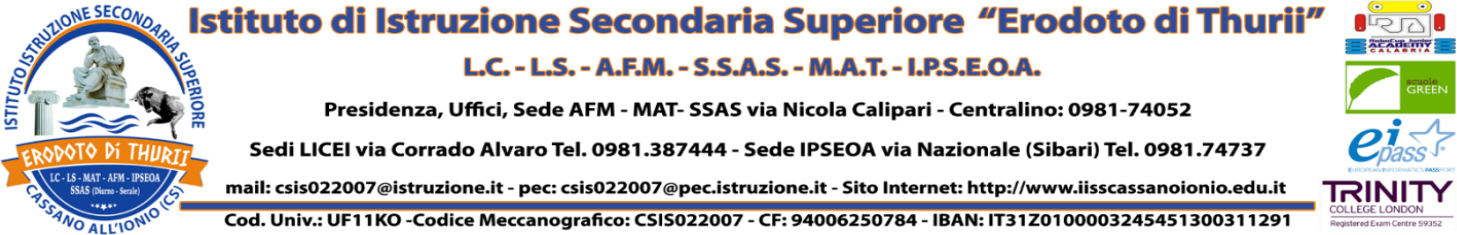 Oggetto: Dichiarazione disponibilità ore eccedenti l’orario d’obbligo settimanale previsto da contratto.Il/La sottoscritto/a			docente di  	 (cl. di conc.	) per n.	ore settimanali, presso codesto Istituto,con contratto a tempo indeterminatocon contratto a tempo determinatoe completamento cattedra presso l’Istituto	pern.	ore settimanaliDichiaraa norma di quanto previsto, la propria disponibilità a prestare servizio di insegnamento ineccedenza all’orario   d’obbligo   per   la   materia     	 	) per n.	ore;(cl.   di   conc.di essere consapevole che, in caso di assegnazione delle ore eccedenti, potrebbe non essere garantito il giorno libero.Firma